WEFTDEPARTMENT OF CHILDREN AND FAMILIES Division of Family and Economic Security – W-2ELECTRONIC FUNDS TRANSFER To set up electronic funds transfer, you must:Complete this form.a.	Attach a voided check to the form if you are transferring funds to a checking account.b.	If transferring funds to savings account a bank representative must sign to verify correct bank information.Sign and date the form where indicated.Return the form to your W-2 worker.Electronic funds transfer gives the State of Wisconsin the authority to deposit your W-2 payments directly into your account at your financial institution (such as a bank, credit union, or savings and loan).  Personal information you provide may be used for secondary purposes [Privacy Law, s. 15.04(1)(m), Wisconsin Statutes].I authorize the State of Wisconsin to begin electronic deposit, and if necessary, debits and adjustments for any incorrect credit entries. If I am using a prepaid debit card, my W-2 worker talked to me about the possible monthly fee, customer service fee, inactivity fee, and paper statement fee.This authorization will remain in effect until I cancel it in writing. I understand that the authorization may be rejected or discontinued at any time. If any above information changes, I will promptly notify my W-2 worker.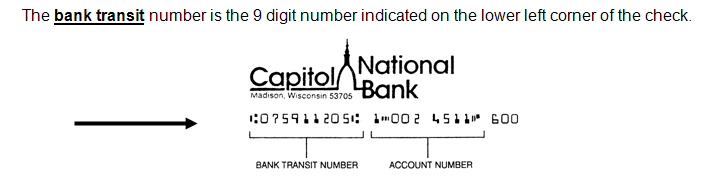 Name - Participant’s (Last Name, First Name)Name - Participant’s (Last Name, First Name)Name - Participant’s (Last Name, First Name)Name - Participant’s (Last Name, First Name)MIW-2 Case Number  Original EFT Sign-Up  EFT Change  Original EFT Sign-Up  EFT ChangeName - Financial Institution Name - Financial Institution Telephone Number of Financial InstitutionTelephone Number of Financial InstitutionAddress - Financial Institution (Street, City, State, Zip Code)Address - Financial Institution (Street, City, State, Zip Code)Address - Financial Institution (Street, City, State, Zip Code)Address - Financial Institution (Street, City, State, Zip Code)Address - Financial Institution (Street, City, State, Zip Code)Address - Financial Institution (Street, City, State, Zip Code)Type of Account Checking Account    Savings Account     Prepaid Debit CardType of Account Checking Account    Savings Account     Prepaid Debit CardType of Account Checking Account    Savings Account     Prepaid Debit CardType of Account Checking Account    Savings Account     Prepaid Debit CardType of Account Checking Account    Savings Account     Prepaid Debit CardType of Account Checking Account    Savings Account     Prepaid Debit CardTRANSIT ROUTING NUMBERTRANSIT ROUTING NUMBERTRANSIT ROUTING NUMBERACCOUNT NUMBER(Please list the account number. You cannot use a credit card number.)ACCOUNT NUMBER(Please list the account number. You cannot use a credit card number.)ACCOUNT NUMBER(Please list the account number. You cannot use a credit card number.)The total amount of my EFT deposit IS sent to a bank outside of the United States.The total amount of my EFT deposit IS sent to a bank outside of the United States.The total amount of my EFT deposit IS sent to a bank outside of the United States.The total amount of my EFT deposit IS sent to a bank outside of the United States.The total amount of my EFT deposit IS sent to a bank outside of the United States.SIGNATURE – ParticipantDate SignedSIGNATURE – Bank Representative (if savings account)Date SignedFor Agency Use OnlyFor Agency Use OnlyFor Agency Use OnlyEFT Established on:W-2 Agency Staff NameTelephone Number